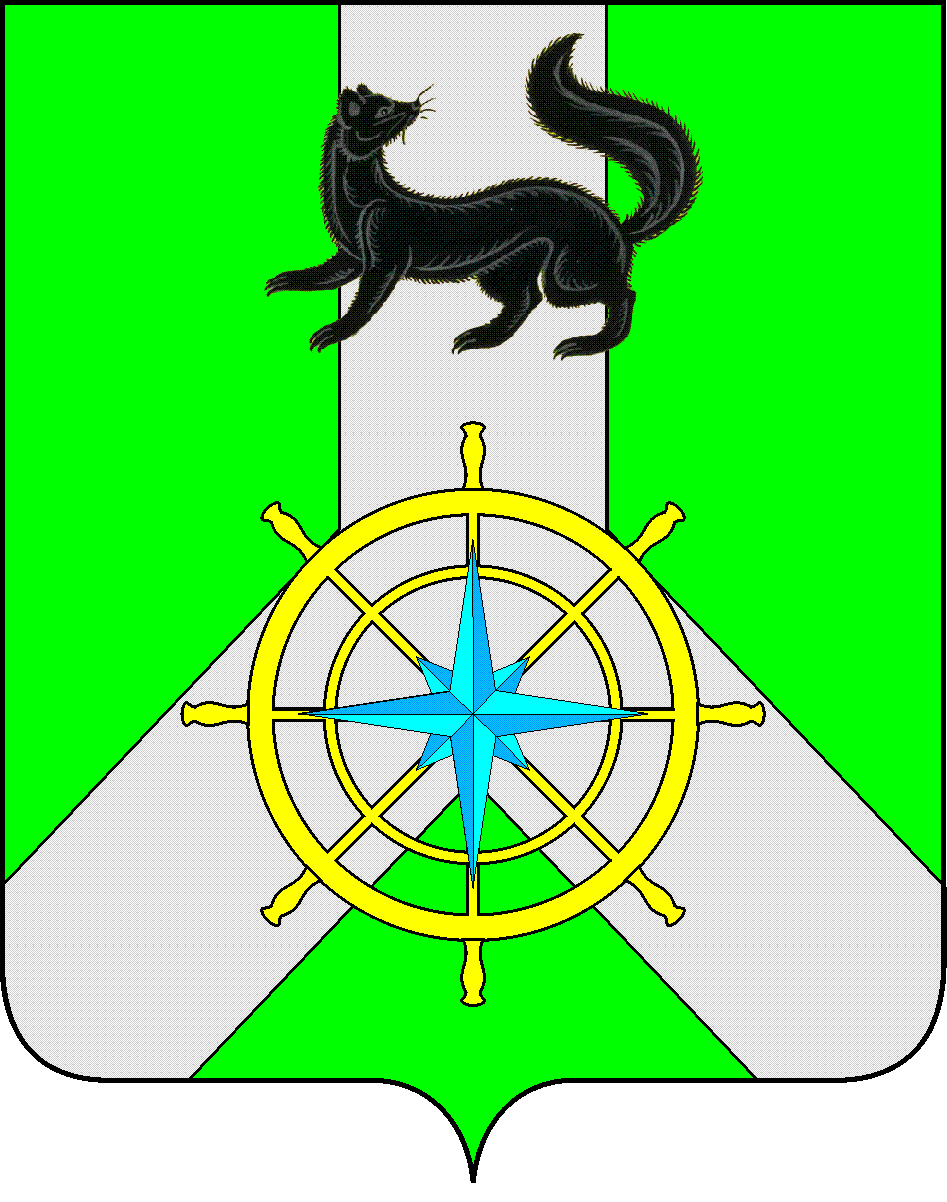 Р О С С И Й С К А Я   Ф Е Д Е Р А Ц И ЯИ Р К У Т С К А Я   О Б Л А С Т ЬК И Р Е Н С К И Й   М У Н И Ц И П А Л Ь Н Ы Й   Р А Й О НА Д М И Н И С Т Р А Ц И ЯП О С Т А Н О В Л Е Н И ЕВ целях совершенствования государственного управления в области противодействия незаконному обороту наркотических средств, психотропных веществ и их прекурсоров, в соответствии с Указом Президента Российской Федерации от 18 октября 2007 года № 1374 «О дополнительных мерах по противодействию незаконному обороту наркотических средств, психотропных веществ и их прекурсоров», об утверждении Стратегии государственной антинаркотической политики Российской Федерации до 2030, в связи кадровыми изменениями в администрации Киренского муниципального района, руководствуясь статьями 39, 55 Устава муниципального образования Киренский район,ПОСТАНОВЛЯЕТ:1. Внести изменения в приложение № 1 Постановления  администрации Киренского муниципального района № 547 от 24 октября 2019 года «Об утверждении состава антинаркотической комиссии муниципального образования Киренский район», путем изложения в следующей редакции:«Вывести из состава комиссии АНК муниципального образования Киренский район: - Вициамова Александра Владимировича - заместителя мэра, председателя комитета по имуществу и ЖКХ администрации Киренского муниципального района, заместителя Председателя АНК;  - Оболкина Артура Александровича - начальника Киренского ЛПП.Ввести в состав АНК муниципального образования Киренский район: - Воробьева Александра Викторовича - первого заместителя мэра Киренского муниципального района, заместитель Председателя комитета по социальной политике;- Рукавишникова Степана Иннокентьевича - старшего оперуполномоченного группы уголовного розыска Киренского ЛПП.2. Постановление вступает в силу со дня его подписания.3. Настоящее постановление подлежит размещению на сайте администрации муниципального образования Киренский район;4. Контроль за исполнением данного постановления оставляю за собой.     Мэр района						                           К.В. СвистелинЛист согласования к Постановлению № 733 от 21 декабря 2020 г. «Согласовано»:Правовой отдел администрации                                 			             И.С. ЧернинаПодготовил:Секретарь АНК Киренского района					          И.Ф. СафоноваОт 21 декабря 2020 г.                                 № 733г. КиренскО внесении изменений